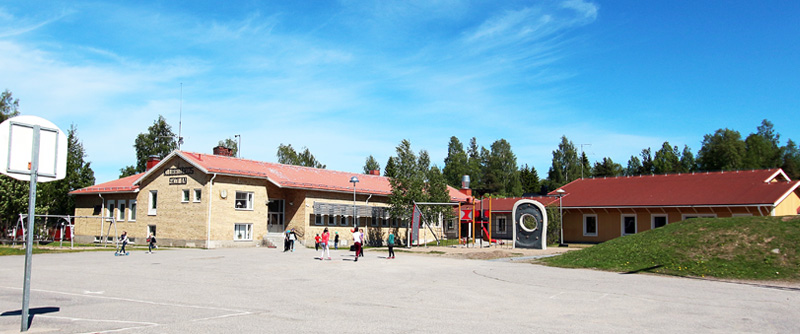 Klubbgärdets skolaPlan mot diskriminering och kränkande behandling – med främjande, åtgärdande och förebyggande handlingsplaner2019-20InnehållsförteckningGrunduppgifter					2Ansvariga för planen					3Vår vision						Vårt målFörankring av planen					3Elevernas delaktighetVårdnadshavarnas delaktighetPersonalens delaktighetUtvärdering av fjolårets plan				3Främjande arbete					4Kartläggning 						5Resultat och analys					6Förebyggande åtgärder					Rutiner för akuta situationer				7Ansvar						9Definitioner enligt Diskrimineringsombudsmannen			10Diskrimineringsgrunderna 					12Lagar						13Kontaktuppgifter					14Litteratur						15Trivselregler EnkätIncidentrapportGrunduppgifterVerksamhetsformen som omfattas av planen Fsk-klass - åk. 3 samt Fritidshem.Ansvariga för planenTrygghetsteametEwa Nyberg, förskollärare Maria Sandberg, specialpedagog Rektor: Helena LindvallPlanen gäller läsåret 2019/20Planen utvärderas 2020-06-19Vår visionSkolan rustar eleverna för framtiden. I detta ingår kunskaper, färdigheter och förståelse för andra, samt ett bestående avståndstagande från diskriminering, trakasserier och kränkningar. 
Vi vill skapa en miljö där hänsyn, gott uppförande och ömsesidig respekt präglar umgängestonen. 
Vi vill att alla elever känner sig sedda och att ingen utsätts för diskriminering, trakasserier eller kränkningar.Vårt målAll personal på Klubbgärdets skola har samma ansvar och skyldighet att ingripa när någon kränker, bär sig illa åt, tilltalar någon otrevligt eller på annat sätt bryter mot våra Trivselregler. På vår skola råder det nolltolerans mot trakasserier och kränkande behandling. Förankring av planenElevernas delaktighet All personal uppmuntrar eleverna och ger dem möjlighet att medverka och påverka i det förebyggande arbetet genom klassråd, elevråd, enkäter samt skolans trygghetsvandring. På elevrådsträffarna finns alltid en stående punkt när det gäller plan för likabehandling och mot kränkande behandling. Så långt det är möjligt sitter även en personal från trygghetsteamet med.Vårdnadshavarnas delaktighetVårdnadshavarna ges möjlighet till delaktighet genom utvecklingssamtal, föräldramöten och samråds forum. Representant från trygghetsteamet presenterar planen på förskoleklassens föräldramöte. Plan för likabehandling och mot kränkande behandling finns på Klubbgärdsskolans hemsida, för att föräldrar ska kunna komma med synpunkter. Vi uppmuntrar föräldrar att berätta för oss när de fått vetskap om någon elev blir utsatt. Personalens delaktighet All personal har varit delaktig i planen och dess innehåll. Trygghetsteamet informerar och diskuterar nuläget av klimatet bland eleverna med kollegiet vid informella möten samt vid arbetsplatsträffar.Utvärdering av fjolårets plan (2018-19)Utvärderingen av 2018-19  års plan gjordes av trygghetsteamet.Ansvariga pedagoger har pratat enskilt med de elever som uppgett att de inte trivs i skolan, samt med de elever som tyckt att det är tråkigt i skolan. Vid hög frånvaro för en elev uppdagades det vid samtal med vårdnadshavare att hen tyckte att skolan var tråkig, ansvarig pedagog gjorde anpassningar och förändrade arbetssätt till viss del. Elever med ett opassande språkbruk blir omedelbart tillrättavisade.  Vid kränkningar elever emellan görs en kartläggning och åtgärder sätts in omedelbart. Pedagoger har fortsatt följt upp tidigare kränkningar, så att de utsatta känt sig trygga i skolmiljön. Här har tät kontakt med vårdnadshavare gett gott resultat. I de fall kränkning har skett vid upprepade tillfällen så har kartläggning, samtal med vårdnadshavare och uppföljande samtal genomförts enligt gällande plan.Vid ett par tillfällen har skolan använt sig av utmaningar klasser emellan. Detta främst i matsalen där ljudvolymen upplevs som för hög. Vinnande klass har vunnit ett ”gott” pris, och sedan haft i uppdrag att konstruera en ny utmaning till resten av skolan.    Vi har följt upp och samtalat med de elever som blivit uppmärksammade på elevenkäterna. Enskilda elever som förekommer vid upprepade tillfällen blir föremål för Likabehandlingsgruppens arbete. De elever som blivit utsatta visar att de uppskattar att vi följer upp deras upplevelse. Här gäller nolltolerans.Elever har inte velat använda toaletten i stenskolan när den ansetts ofräsch/läskig och vid matsalen pga. insynsrisk. I toaletten vid matsalen har insynsplast satts upp.Två elever har uppgett att omklädningsrummet i källaren känns otryggt. Ökad närvaro av pedagog har tryggat elever.Pedagoger använder gula varselvästar på raster för att synas bättre och för att ge en lugnande effekt. Vid platser utomhus som kan upplevas otrygga och/eller ge upphov till konflikter finns det alltid någon vuxen. Efter rast möter vi eleverna i hallen för att förebygga konflikter inför lektion. Om elever inte kommer till skolan i tid, ringer alltid skolan hem för att kontrollera frånvarons orsak. Detta uppskattas av föräldrarna. Delaktiga i utvärderingen av fjolårets planSpecialpedagog och pedagogista.Resultat av utvärderingen av fjolårets plan
All personal har reagerat på och tillrättavisat kränkande språkbruk och visat på goda exempel.
Skolan har gemensamma trivselregler, som är kända för alla elever.
Gemensamma aktiviteter är genomförda för att främja goda relationer mellan olika åldersgrupper och klasser, t ex Kamratkampen, Vinter OS, Skidans dag och, Brännbollsturnering, samt samarbetsövningar med Kamratbanor som genomförs med olika teman där eleverna är indelade i åldersblandade grupper. De äldre eleverna har läst för de yngre som ett led i att stärka relationerna i olika åldersgrupper.Årets plan ska utvärderas senast 2020-06-19Planen skall utvärderas av skol/fritidspersonal och elevrådet tillsammans med trygghetsteamet, i form av samtal.Ansvarig för att årets plan utvärderas är rektor och trygghetsteam.Främjande arbete Syftet med det främjande och förhindrande arbetet är att förstärka respekten för allas lika värde och omfattar alla sju diskrimineringsgrunderna, kön, etnisk tillhörighet, religion och annan trosuppfattning, funktionsnedsättning, könsöverskridande identitet, sexuell läggning eller ålder. Arbetet ska vara systematiskt, baseras på kunskap och på de faktorer som skapar en trygg och jämlik miljö. Elever och föräldrar skall ges möjlighet att återkommande reflektera över normer, värderingar och relationer. En ökad medvetenhet hos personalen skapas genom fortbildning, reflektion och gemensam analys. Syftet med det förebyggande arbetet är att kartlägga aktuella situationer och vilka insatser som krävs. Det är viktigt att strukturer och arbetssätt gynnar demokratiska och jämlika relationer. Eleverna ska vara med i kartläggningar för att kunna beskriva hur de upplever tryggheten på skolan.Förutom trygghetsteamet finns på skolan ett team för elevhälsa. Båda teamen har regelbundna träffar. Varje år ska pedagoger och elever få kunskap om diskrimineringsgrunder och kränkande behandling. Vi kartlägger vår egen verksamhet I det kontinuerliga arbetsmiljöarbetet. Detta lyfts alltid på APT.Trygghetsteamet träffats kontinuerligt för att samtala om relationer, riskgrupper och förebyggande arbete på skolan.  Vi genomför årligen en trygghetsenkät. Pedagogerna på skolan lyfter sociala mönster och aktuellt socialt klimat till trygghetsteamet ”Alla elever är allas ansvar”. Lyhörda vuxna vistas i närheten av eleverna, ser vad som händer, bemöter och diskuterar det omgående. Vi vuxna är goda förebilder som tar oss tid att lyssna på eleverna. Det är viktigt att eleverna känner förtroende för och kan anförtro sig åt vuxna på skolan, utan att själv bli utlämnad. Elevrådet har bestämt att varje undervisningsgrupp har 20-30 minuter på sig att äta klart för att minska risken för konflikter och trängsel. Vi arbetar med t.ex. tjej- och killsnack, kompissamtal och dramaövningar. Vi arbetar med samverkan mellan olika åldrar i aktiviteter: kompiskampen, höstaktivitet m.m. där de äldre eleverna får gruppansvar för de yngre eleverna. Vi arbetar med samarbets- och ansvarsövningar som äventyrspedagogik, skogsäventyr och kamratövningar. Vi strävar efter att ge pojkar och flickor lika stort utrymme i klassrummet. Vi pratar om attityder och samtalar med eleverna kring ett scenario t. ex: en berättelse från omvärlden, elevnära eller en händelse på skolan. Frågeställningar: ”Hur tror du att det kändes. Hur är en bra kompis” m.m. Det är viktigt att alla kommer till tals. Ansvariga för detta är all pedagogisk personal.KartläggningOmråden som berörs av kartläggningen är kränkande behandling, kön, könsidentitet eller könsuttryck, etnisk tillhörighet, religion eller annan trosuppfattning, funktionsnedsättning, sexuell läggning och ålder.Enligt diskrimineringslagen och skollagen är vi skyldiga att utreda om någon i vår verksamhet anser sig blivit utsatt för trakasserier eller kränkningar. Verksamheten måste agera så snart någon ur personalen får signaler om att ett barn eller en elev känner sig kränkt. Vi på Klubbgärdsskolan tar avstånd från alla former av kränkande behandling. En kränkande behandling är när någon eller några behandlar en annan person illa och skadar personens värdighet.KartläggningsmetoderElevrådet har varit delaktigt i framtagandet av likabehandlingsplanen och alla elever på vår skola har varit med och tagit fram våra ordningsregler. Lärarna diskuterar åtgärder utifrån elevernas bedömningar i klass- och elevråd. Rektor, personal och elever pratar tillsammans om förhållningssätt och bemötande, individuellt och/eller i olika gruppkonstellationer Alla arbetslag skall under året på en personalkonferens diskutera ev. riskfaktorer och situationer. Rektor och någon av de trygghetsansvariga genomför elevintervjuer när det är relationsproblem i någon grupp. Hur eleverna har involverats i kartläggningenEleverna har svarat på trygghet och trivselenkäten.
Eleverna har tillsammans med personalen samtalat om vilka platser i och utanför skolan som upplevs som otrygga.
Hur personalen har involverats i kartläggningenPersonalen har genomfört trygghets och trivselenkäten, samtal om otrygga platser samt deltagit vid information gällande plan för likabehandling och mot kränkande behandling.Resultat av 2018-2019 års trivsel och trygghetsenkätKlubbgärdets skola. Sammanställning av samtliga klasser.Elever i de lägre åldrarna har fått hjälp att formulera sina svar av en pedagog.1.Hur trivs du i skolan? Bra, många kompisar.2.Vem leker du med? Alla elever namnger någon kamrat. Många har fler kamrater som de leker med på raster._____________________________________________3.Vad leker du på rasterna? Här varierar det. Några spelar helst fotboll på raster, andra leker i kung-rutan. Några hoppar hopprep, cyklar eller leker i sandlådan, och andra leker jagarlekar. ___                                                                         4.Finns det några platser inom-och utomhus där det känns läskigt att vara?(toaletter, omklädningsrum, matsalen, hallen eller andra ställen) _Toaletterna i Stenskolan och toaletten utanför matsalen har angetts som lite läskiga platser. Källaren i stenskolan.( där inget barn ska vara. )Två elever har svarat att omklädningsrummet i källaren är läskigt. En elev i förskoleklassen har svarat att han inte vågar klättra på nätet i klätterställningen . 5.Är du rädd för något barn eller någon vuxen på skolan?För vem? Här kommer ett fåtal namn upp på pojkar i tvåan och trean som de har träffat ute på raster och som skrämt dem på något sätt. Dessa elever har fått detta överlämnat på samtal med förälder.Inget barn har svarat att det är rädd för någon vuxen i skolan.6.Hur tycker du att det går att arbeta i klassrummet? Här svarar många att det är hög/ganska hög ljudnivå ibland i klassrum och i matsal. Märkligt nog har ingen tyckt att ljudvolymen är hög under idrotten eller på fritidstid. Man kan undra varför Har det att göra med att vi, under skoltid är duktiga på att påtala detta med ljudnivån och poängtera just det viktiga med arbetsro under lektioner. Är det en självuppfyllande profetia?7.Känner du dig trygg på väg till och från skolan? Alla barn har berättat att de är trygga på väg till och från skolan, några följer med vuxna andra följer med syskon.8.Ge förslag hur vi kan få en bättre och mer trivsam skola!Lyssna på varandra och på fröken.En finare matsal.Tänka på sitt språk, Ta hand om varandra,Ta hand om de mindre,Inte säga dumma saker,Om det är bråk så får barnen gå i ett rum och prataIngen ska slåss, om någon slåss säger man till en vuxen. Årskurs 4 och 5 kommer tillbaka till skolanMer lego,En större kungruta. Linbana,Fler lekställningar, och nya gungor.  Förebyggande åtgärderSyftar till att avvärja risker för diskriminering, trakasserier eller kränkande behandling. Omfattar sådant som i en kartläggning av verksamheten identifierats som risker. För åtgärder gäller att de ska ske snabbt men även leda till långsiktiga lösningar. De skall följas upp och utvärderas och eleverna ska i dialog med rektor enskilt eller via klassråd och elevråd kunna kartlägga sin fysiska och psykiska arbetsmiljö. Övervägande om struktur, grupp och verksamhetsförändringar bör beaktas när åtgärderna ska bestämmas och de bör riktas till alla berörda. Dokumentation är av största vikt ur rättssäkerhetssynpunkt och åtgärderna får inte strida mot bestämmelserna om disciplinära åtgärder. Rutiner för att utreda och åtgärda diskriminering, trakasserier och kränkande behandlingArbetet kräver goda rutiner för att upptäcka, utreda och åtgärda diskriminering, trakasserier eller kränkande behandling. Det ska påbörjas genast när det kommit signaler om att en elev känner sig diskriminerad, trakasserad eller kränkt. Detta innebär att berörd personal måste vidta åtgärder som dokumenteras och utvärderas för att förhindra att detta upprepas.Elever och vårdnadshavare kan alltid vända sig till rektor, trygghetsteamet samt all pedagogisk personal på skolan.Rutiner för att utreda och åtgärda när elev kränks av andra elever 1. Trygghetsteamet och ansvarig personal tar reda på så mycket som möjligt om kränkningen och dokumenterarVar sker den? När sker den? Hur går kränkningen till? Vem eller vilka är inblandade? 2. Trygghetsteamet informera berörd personal samt rektor.

3. Trygghetsteamet har enskilda samtal med berörda elever. 

4. Vårdnadshavarna till de berörda eleverna kontaktas samma dag. 

5. Dokumentation/åtgärdsplan/uppföljning Beskrivning av händelsen dokumenteras i incidentrapport, se bilaga. Åtgärdsplan UppföljningAnmälan om kränkning, trakasserier och diskriminering skickas av rektor till huvudman. 6. Om kränkningen inte upphör 
Om skolan inte själv har den nödvändiga kompetensen för att förhindra kränkningen skall hjälp tas utifrån. Den som utför kränkningen blir informerad om vilka rättsliga åtgärder skolan kan tvingas ta till.7. När ärendet är avslutat dokumenterar rektor detta via särskild blankett ”Anmälan om avslutat ärende kränkning, trakasserier, diskriminering ” samt skickar återrapport till Barn och utbildningsnämnden, innehållande utredning, åtgärder samt utvärdering.Rutiner för att utreda och åtgärda när elev kränks av personal Om personal misstänks kränka barn/elever är det rektors ansvar att utreda, dokumentera och vidta vidare åtgärder.Rutiner för att utreda och åtgärda när personal kränks av annan personal Om personal misstänks kränka annan personal är det rektors ansvar att utreda, dokumentera och vidta vidare åtgärder.Rutiner för uppföljning Uppföljningssamtal mellan elev/elever och ansvarig pedagog görs regelbundet till dess att  problemet är löst. Ansvarig pedagog har kontinuerlig kontakt med vårdnadshavare.Vid varje terminsslut gör Trygghetsteamet en utvärdering och en uppföljning av akuta situationer av trakasserier eller kränkande behandling som eventuellt inträffat.Rutiner för dokumentation 
Blanketten, Anmälan om kränkning, trakasserier och diskriminering, fylls i och skickas till rektor. Detta görs av ansvarig pedagog. Händelser av våld och hot dokumenteras på en för Piteå kommun särskild blankett ”Rapport om våld och hot”. Vid trakasserier, diskriminering eller kränkning ska blankett ”Anmälan om kränkning, trakasserier, diskriminering” användas.  Detta görs av ansvarig pedagog eventuellt tillsammans med inblandade elever.Vårdnadshavare informeras om innehållet och bekräftar mottagen information med sin underskrift.Blanketten skickas vidare till rektor som i sin tur vidarebefordrar blanketten till Personalavdelningen och Barn- och utbildningsförvaltningen.AnsvarAnsvarsförhållande Alla elever och vuxna inom Klubbgärdets skola och fritidshem har ett ansvar att förebygga och motverka alla former av diskriminering och kränkande behandling samt värna om alla människors lika värde.

Rektor har… 
det yttersta ansvaret för att likabehandlingsplanen upprättas och följs samt årligen utvärderas och revideras. Rektor har även ansvar för att vårdnadshavarna och elever informeras. Rektor ansvarar också för att personalen kontinuerligt utbildas för att aktivt kunna arbeta mot kränkande behandling.

Personalen har… 
mycket stort ansvar för att i den dagliga verksamheten aktivt hålla värdegrundsfrågorna levande. Personalen skall arbeta för att främja en god arbetsmiljö och vara positiva förebilder samt vid varje misstanke om kränkning agera aktivt. Personalen har även ansvar att informera berörda föräldrar om kränkning skett. På skolan finns ett Trygghetsteam som leder arbetet.

Elever har… 
stort ansvar för att bidra till en god arbetsmiljö och till goda relationer med både personal och andra elever. Elever skall ta del av skolans värdegrund och handla utifrån den. Som elev på skolan förutsätts man respektera andra och visa hänsyn och gott omdöme. Det är viktigt att man funderar på hur man uppträder och hur andra kan tänkas uppfatta detta.

Vårdnadshavarna har… 
också stort ansvar. Om skola och hem tar klart avstånd från kränkande behandling får detta en positiv inverkan på barnen. Prata med ditt barn om vikten av att vara en god kamrat. Är någon i gruppen/klassen utsatt? Är någon ensam och utfryst? Ta kontakt med skolan om ditt barn berättar om kränkning. Vi kan alla hjälpas åt att skapa en skola där alla trivs och har det bra.Definitioner enligt Diskrimineringsombudsmannen Diskriminering Diskriminering är när skolan på osakliga grunder behandlar en elev sämre än andra elever och behandlingen har samband med diskrimineringsgrunderna kön, könsidentitet eller köns uttryck, etnisk tillhörighet, religion eller annan trosuppfattning, funktionsnedsättning, sexuell läggning, eller ålder. Diskriminering kan vara antingen direkt eller indirekt.Direkt diskrimineringMed direkt diskriminering menas att en elev missgynnas och det har en direkt koppling till någon av diskrimineringsgrunderna. Ett exempel kan vara när en flicka nekas tillträde till ett visst gymnasieprogram med motiveringen att det redan går så många flickor på just detta program.Indirekt diskrimineringIndirekt diskriminering sker när en skola tillämpar en bestämmelse eller ett förfaringssätt som verkar vara neutralt, men som i praktiken missgynnar en elev på ett sätt som har samband med diskrimineringsgrunderna.Om exempelvis alla elever serveras samma mat, kan skolan indirekt diskriminera de elever som på grund av religiösa skäl eller på grund av en allergi behöver annan mat. I matsalen serveras alltid två rätter numer, ett vegetariskt alternativ ska alltid finnas tillgängligt.Trakasserier och kränkande behandling Trakasserier definieras i diskrimineringslagen som ett uppträdande som kränker en elevs värdighet och som har samband med någon av diskrimineringsgrunderna (jämför kränkande behandling nedan).Det kan bland annat vara att man använder sig av förlöjligande eller nedvärderande generaliseringar av till exempel ”kvinnliga”, ”homosexuella” eller ”bosniska” egenskaper. Det kan också handla om att någon blir kallad ”blatte”, ”mongo”, ”fjolla”, ”hora”, eller liknande. Det gemensamma för trakasserier är att de gör att en elev eller student känner sig förolämpad, hotad, kränkt eller illa behandlad.Kränkande behandlingKränkande behandling definieras i skollagen som ett uppträdande som kränker en elevs värdighet, men som inte har samband med någon diskrimineringsgrund.Gemensamt för trakasserier och kränkande behandling är att det handlar om ett uppträdande som kränker en elevs värdighet. Några exempel är behandling som kan vara slag, öknamn, utfrysning och kränkande bilder eller meddelande på sociala medier.Både skolpersonal och elever kan agera på ett sätt som kan upplevas som trakasserier eller kränkande behandling.Sexuella trakasserierTrakasserier kan också vara av sexuell natur. De kallas då för sexuella trakasserier.Det kan handla om beröringar, tafsningar, skämt, förslag, blickar eller bilder som är sexuellt anspelande. Det kan också handla om sexuell jargong. Det är personen som är utsatt som avgör vad som är kränkande.RepressalierPersonalen får inte utsätta en elev för straff eller annan form av negativ behandling på grund av att eleven eller vårdnadshavaren har anmält skolan för diskriminering eller påtalat förekomsten av trakasserier eller kränkande behandling. Det gäller även när en elev, exempelvis som vittne, medverkar i en utredning som rör diskriminering, trakasserier eller kränkande behandling. DiskrimineringsgrundernaKönMed kön avses enligt diskrimineringslagen att någon är kvinna eller man.Könsidentitet eller köns uttryckMed könsöverskridande identitet eller uttryck avses enligt diskrimineringslagen att någon inte identifierar sig som kvinna eller man eller genom sin klädsel eller på annat sätt ger uttryck för att tillhöra ett annat kön. Diskrimineringsombudsmannen har valt att använda sig av begreppen könsidentitet eller köns uttryck eftersom lagens begrepp könsöverskridande identitet eller uttryck signalerar att det som skyddas är en avvikelse från ”det normala”. Diskrimineringsgrunden ska inte förväxlas med grunden sexuell läggning. Transpersoner kan vara såväl homo-, bi- som heterosexuella. Etnisk tillhörighet Med etnisk tillhörighet menas enligt diskrimineringslagen nationellt eller etniskt ursprung, hudfärg eller annat liknande förhållande.Alla människor har en etnisk tillhörighet. En person som är född i Sverige kan vara rom, same, svensk, kurd eller något annat. En och samma person kan också ha flera etniska tillhörigheter.Religion eller annan trosuppfattning Diskrimineringslagen definierar inte religion eller annan trosuppfattning. Enligt regeringens proposition (2002/03:65) bör endast sådan trosuppfattning som har sin grund i eller samband med en religiös åskådning som till exempel buddism eller ateism omfattas av diskrimineringsskyddet. Andra etniska, politiska eller filosofiska uppfattningar och värderingar som inte har samband med religion faller utanför. Funktionsnedsättning Med funktionsnedsättning menas i diskrimineringslagen varaktiga fysiska, psykiska eller begåvningsmässiga begränsningar av en persons funktionsförmåga som till följd av en skada eller sjukdom fanns vid födelsen, har uppstått därefter eller kan förväntas uppstå. Sexuell läggning Med sexuell läggning avses enligt diskrimineringslagen homosexuell, bisexuell eller heterosexuell läggning.Ålder Med ålder avses enligt diskrimineringslagen uppnådd levnadslängd. 
Skyddet mot åldersdiskriminering omfattar alla, unga som gamla. Åldersnormen kan se olika ut i olika sammanhang, men generellt drabbas yngre och äldre av diskriminering på grund av ålder. Skyddet gäller alltså även i skolan. 
Det är dock tillåtet att särbehandla på grund av ålder, till exempel om särbehandlingen är en tillämpning av skollagen.TillgänglighetÄr det begrepp som används för att beskriva hur väl en organisation, verksamhet, lokal eller plasts fungerar för personer med funktionsnedsättning. Tillgänglighet kan definieras som den grund som är en förutsättning för full delaktighet och inkludering. Ett tillgängligt samhälle är ekonomiskt, politiskt, kulturellt, socialt och fysiskt tillgängligt för alla, där utbildning utgör en av förutsättningarna för att möjliggöra ett aktivt deltagande i samhällslivet.Lagar och regler3 kap. 16 § Diskrimineringslagen (2008:567)En utbildningsanordnare som bedriver utbildning eller annan verksamhet enligt skollagen ska varje år upprätta en plan med en översikt över de åtgärder som behövs för att dels främja lika rättigheter och möjligheter för de barn, elever eller studenter som deltar i eller söker till verksamheten, oavsett kön, etnisk tillhörighet, religion eller annan trosuppfattning, funktionshinder eller sexuell läggning, dels förebygga och förhindra trakasserier. Planen ska innehålla en redogörelse för vilka av dessa åtgärder som utbildningsanordnaren avser att påbörja eller genomföra under det kommande året. En redovisning av hur de planerade åtgärderna enligt första stycket har genomförts ska tas in i efterföljande års plan. En skola vars likabehandlingsplan inte lever upp till diskrimineringslagens krav riskerar en form av böter – ett vite. DO kan enligt 4 kap. 5 § diskrimineringslag begära att Nämnden mot diskriminering förelägger skolan att vid vite fullgöra sin skyldighet. Årlig plan
6 kap. 8 § Skollagen (SFS 2010:800)Huvudmannen ska se till att det varje år upprättas en plan med en översikt över de åtgärder som behövs för att förebygga och förhindra kränkande behandling av barn och elever. Planen ska innehålla en redogörelse för vilka av dessa åtgärder som avses att påbörjas eller genomföras under det kommande året. En redogörelse för hur de planerade åtgärderna har genomförts ska tas in i efterföljande års plan. KontaktuppgifterTrygghetsansvariga på Klubbgärdets är:   Eva Nyberg, förskollärare tel.070-6966046, 697697eva.nyberg@pitea.se Maria Sandberg, specialpedagog tel.697693 maria.sandberg@pitea.seRektor: Helena Lindvall 696619helena.lindvall@pitea.seLitteratur DO, BEO & Skolinspektionen Förebygga diskriminering och kränkande behandling, Främja likabehandlingKajsa Svaleryd och Moa Hjertson (2012). Lika behandling i förskola & skola. Stockholm Kina.Skolverket (2011). Läroplan för grundskola, förskola och fritidshemmet. Stockholm Edita.Skolverket (2012). Arbetet mot diskriminering och kränkande behandling. Stockholm AB Typoform.Skolverket (2009). Skolverkets allmänna råd och kommentarer.Svensk författningssamling (2008:567). Diskrimineringslagen.Svensk författningssamling (2010:800). Skollag.